Sumário das AACC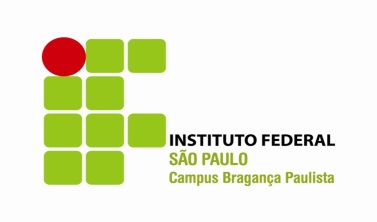 Modalidade: ___ItemDataAtividadeTítulo do evento / atividadeHorasVisto do professor responsável123456789101112131415TOTAL DE HORASTOTAL DE HORASTOTAL DE HORASTOTAL DE HORAS